ТЕХНИЧЕСКОЕ ОПИСАНИЕ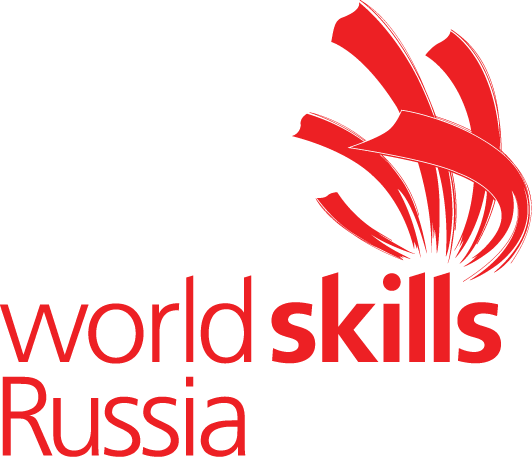                 КОМПЕТЕНЦИИПредпринимательство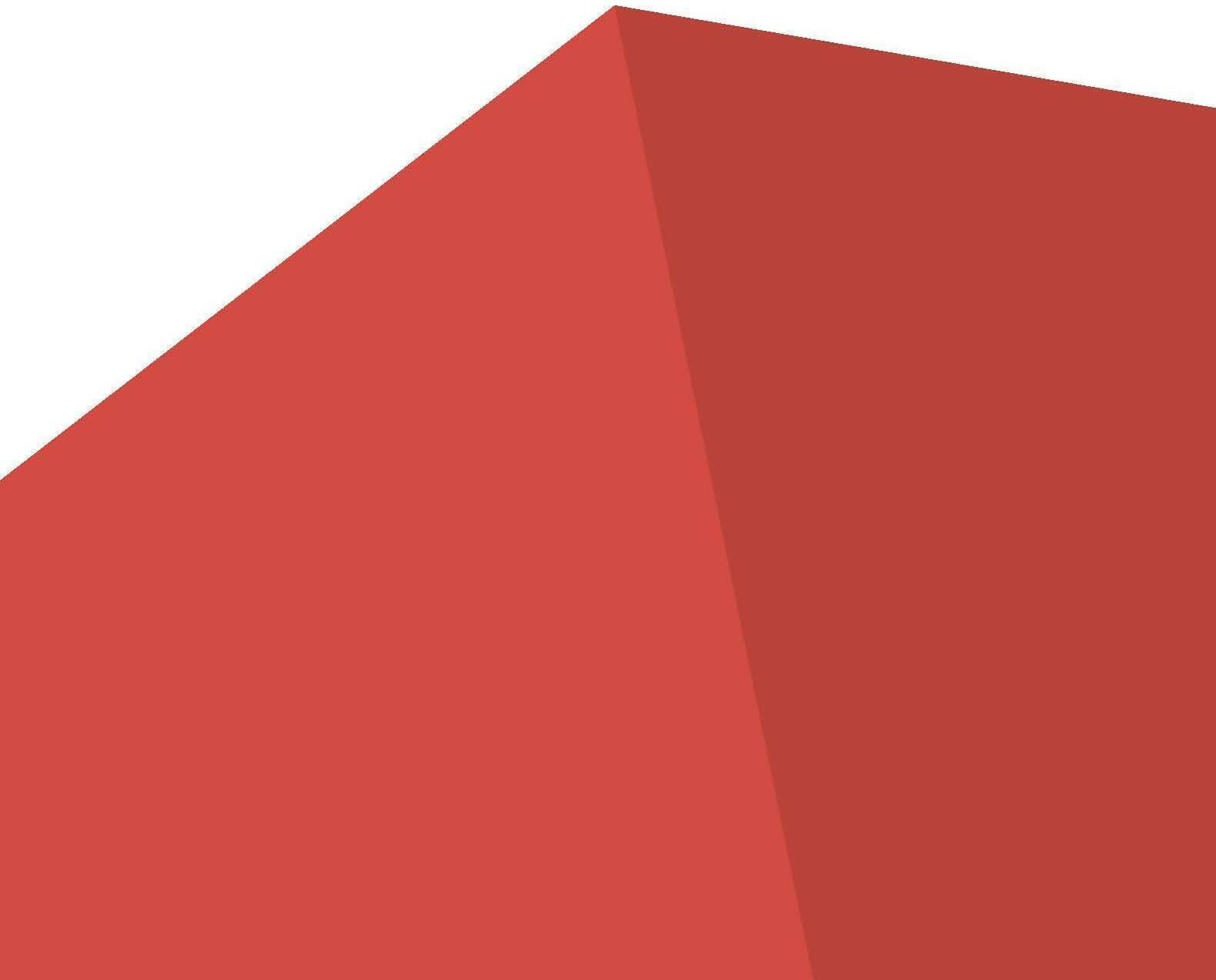 Автономная некоммерческая организация «Агентство развития профессионального мастерства (Ворлдскиллс Россия)» (далее WSR) в соответствии с уставом организации и правилами проведения конкурсов установила нижеизложенные необходимые требования владения этим профессиональным навыком для участия в соревнованиях по компетенции.Техническое описание включает в себя следующие разделы:ВВЕДЕНИЕ	4НАЗВАНИЕ И ОПИСАНИЕ ПРОФЕССИОНАЛЬНОЙ КОМПЕТЕНЦИИ	4ВАЖНОСТЬ И ЗНАЧЕНИЕ НАСТОЯЩЕГО ДОКУМЕНТА	5АССОЦИИРОВАННЫЕ   ДОКУМЕНТЫ	6СПЕЦИФИКАЦИЯ СТАНДАРТА WORLDSKILLS (WSSS)	7ОБЩИЕ СВЕДЕНИЯ О СПЕЦИФИКАЦИИ СТАНДАРТОВ WORLDSKILLS (WSSS)	7ОЦЕНОЧНАЯ СТРАТЕГИЯ И ТЕХНИЧЕСКИЕ ОСОБЕННОСТИ ОЦЕНКИ	21ОСНОВНЫЕ ТРЕБОВАНИЯ	21СХЕМА ВЫСТАВЛЕНИЯ ОЦЕНКИ	22ОБЩИЕ УКАЗАНИЯ	22КРИТЕРИИ ОЦЕНКИ	22СУБКРИТЕРИИ	23АСПЕКТЫ	23МНЕНИЕ СУДЕЙ (СУДЕЙСКАЯ ОЦЕНКА)	24ИЗМЕРИМАЯ ОЦЕНКА	24ИСПОЛЬЗОВАНИЕ ИЗМЕРИМЫХ И СУДЕЙСКИХ ОЦЕНОК	                                      244.8. СПЕЦИФИКАЦИЯ ОЦЕНКИ КОМПЕТЕНЦИИ		25 4.9. РЕГЛАМЕНТ ОЦЕНКИ                                                                                                            28                        5. КОНКУРСНОЕ ЗАДАНИЕ                                                                                                       305.1. ОСНОВНЫЕ ТРЕБОВАНИЯ                                                                                                    30СТРУКТУРА КОНКУРСНОГО ЗАДАНИЯ                                                                             30ТРЕБОВАНИЯ К РАЗРАБОТКЕ КОНКУРСНОГО ЗАДАНИЯ                                            305.4. РАЗРАБОТКА КОНКУРСНОГО ЗАДАНИЯ                                                                          40                       5.5 УТВЕРЖДЕНИЕ КОНКУРСНОГО ЗАДАНИЯ                                                                       425.6. СВОЙСТВА МАТЕРИАЛА И ИНСТРУКЦИИ ПРОИЗВОДИТЕЛЯ                                   426. УПРАВЛЕНИЕ КОМПЕТЕНЦИЕЙ И ОБЩЕНИЕ	                                                           43    ДИСКУССИОННЫЙ ФОРУМ                                                                                                   436.2. ИНФОРМАЦИЯ ДЛЯ УЧАСТНИКОВ ЧЕМПИОНАТА                                                       43 6.3. АРХИВ КОНКУРСНЫХ ЗАДАНИЙ                                                                                        436.4. УПРАВЛЕНИЕ КОМПЕТЕНЦИЕЙ                                                                                        437. ТРЕБОВАНИЯ ОХРАНЫ ТРУДА И ТЕХНИКИ БЕЗОПАСНОСТИ	43ТРЕБОВАНИЯ ОХРАНЫ ТРУДА И ТЕХНИКИ БЕЗОПАСНОСТИ НА ЧЕМПИОНАТЕ	43СПЕЦИФИЧНЫЕ ТРЕБОВАНИЯ ОХРАНЫ ТРУДА, ТЕХНИКИ БЕЗОПАСНОСТИ И ОКРУЖАЮЩЕЙ СРЕДЫ КОМПЕТЕНЦИИ                                                                               43МАТЕРИАЛЫ И ОБОРУДОВАНИЕ	44ИНФРАСТРУКТУРНЫЙ ЛИСТ                                                                                               448.2. МАТЕРИАЛЫ, ОБОРУДОВАНИЕ И ИНСТРУМЕНТЫ В ИНСТРУМЕНТАЛЬНОМ ЯЩИКЕ   (ТУЛБОКС, TOOLBOX)                                                                                                 44                      8.3. МАТЕРИАЛЫ И ОБОРУДОВАНИЕ, ЗАПРЕЩЕННЫЕ НА ПЛОЩАДКЕ                       448.4. ПРЕДЛАГАЕМАЯ СХЕМА КОНКУРСНОЙ ПЛОЩАДКИ                                                449. ОСОБЫЕ ПРАВИЛА ВОЗРАСТНОЙ ГРУППЫ 14- 16 ЛЕТ                                            45                    Copyright © 2019  «ВОРЛДСКИЛЛС РОССИЯ»Все права защищеныЛюбое воспроизведение, переработка, копирование, распространение текстовой информации или графических изображений в любом другом документе, в том числе электронном, на сайте или их размещение для последующего воспроизведения или распространения запрещено правообладателем и может быть осуществлено только с его письменного согласияВВЕДЕНИЕНАЗВАНИЕ И ОПИСАНИЕ ПРОФЕССИОНАЛЬНОЙ КОМПЕТЕНЦИИНазвание профессиональной компетенции: ПредпринимательствоВид соревнований:Командные соревнования, в каждой команде два человекаОписание профессиональной компетенции.Это командные соревнования (в каждой команде два участника) в области предпринимательства и развития бизнеса, двух-трехдневный конкурс, ориентированный на реальные жизненные условия и среду. В группах по два человека участники развивают компании (проекты) на основе ранее разработанного бизнес-плана и представляют свои наработки для экспертной оценки жюри конкурса. На протяжении конкурса, решая каждый день различные задачи, участники управляют развитием компаний (проектов). На практике это означает, что соревнующиеся команды работают в условиях, приближенных к настоящей работе в офисе, выполняя задачи, указанные в проекте.Описание соответствующих рабочих ролей и занятийПредприниматель - это тот, кто проявляет инициативу, организуя предприятие, чтобы воспользоваться возможностью, и, как лицо, принимающее решение, решает, что, как и сколько товара или услуг будут произведены. Предприниматели, как правило, самозанятые, хотя также могут быть предприниматели в фирме, которые используют предпринимательские навыки, не подвергаясь рискам, связанным с этой деятельностью. Это, как правило, сотрудников компании, которым предложена специальная идея или проект и поручено разработать проект как предпринимателю. Основная их работа - превратить эту специальную идею или проект в выгодное предприятие для компании.Разработчик бизнеса занимается аналитической подготовкой потенциальных возможностей роста компании, а также последующей поддержкой и мониторингом ее реализации. Технические навыки, задействованные для всех упомянутых выше областей, - это разработка и оценка бизнес-плана, включая такие аспекты, как финансовые документы, структура компании, целевая группа и т. д. а также реальный старт-ап и дальнейшее развитие компании.Предприниматель /Разработчик бизнеса/ может работать в нескольких секторах в зависимости от бизнес-идеи и области, в которой была основана компания. Время предпринимателя распределяется между его / ее офисом, производственными объектами в случае, если бизнес - идея предполагает строительство прототипа или разработку продуктов, офисами внешних партнеров (например, бухгалтеров, техников) и встречами с другими учреждениями (например, банками, бизнес-инкубаторами). Разработчик бизнеса в основном работает в помещениях компании, которую он/она занимается в данный момент, а также проводит встречи с руководителями банка, бухгалтерами, налоговыми органами и т. д.Предприниматель обычно работает над проектом с самого начала основания компании. Бизнес-девелопер отвечает за определенные задачи внутри компании. Бизнес-девелопер вовлекается, когда компания уже создана и помогает развивать ее дальше. Предприниматель / Бизнес-девелопер действует по личной инициативе. Идея для создания компании может бытьвнутренней - это означает, что бизнес-идея основана на желании улучшить или изменить ситуацию, или внешнюю - это означает, на основе внешних влияний. Бизнес-разработчик проверяет текущую ситуацию в бизнесе и делает предложения по будущим разработкам.Предприниматель должен разработать бизнес-план. Это включает в себя описание бизнес-идеи, структуру компании, планируемой для запуска, четкое определение целевого рынка, финансовый план, включающий в себя расчет стартовых затрат, постоянных и переменных затрат на ведение бизнеса, а также подробный график. Все эти шаги должны быть сосредоточены на этических соображениях и учитывать экологическую, социальную и коммерческую устойчивость. В процессе запуска предприниматель тесно сотрудничает с менеджерами банков, бизнес-инкубаторами и стартап-центрами, юристами и государственными учреждениями, такими как Торгово-промышленная палата.Таким образом, предприниматель может создать бизнес-план для бизнес-модели и контролировать риски при реализации бизнес-модели. Разработчик бизнеса может проанализировать концепцию организации или бизнеса и внести предложения по дальнейшему развитию. Предприниматель может самостоятельно спланировать поэтапный подход к управлению проектом и оценить его после успешного завершения. Он может организовать бизнес-стартап и оценить правильность финансирования. Он может интегрировать экономические, экологические и социальные критерии в среднесрочные и долгосрочные бизнес-планы и таким образом достичь конкурентных преимуществ. Предприниматель / Бизнес-разработчик может работать с другими и согласовывать решения, а также оценивать влияние своих собственных навыков ведения переговоров и убеждения.Бизнес-разработчик также называется Business development manager. Он может взять на себя несколько разных ролей в одном проекте, которые влияют на долгосрочное будущее компании. В целом, Бизнес-разработчик ищет новые способы для компании, чтобы заработать деньги.Другой возможностью для успешных предпринимателей может быть работа в качестве бизнес-ангелов, которые предоставляют стартовый или растущий капитал в перспективных предприятиях, а также помогают советами и контактами. Такие инвесторы, как правило, работают в одиночку (или в очень небольших группах) и играют лишь косвенную роль в качестве консультантов в деятельности фирмы-объекта инвестиций.Все сказанное о предпринимателях также относится к Бизнес-девелоперам, которые нуждаются в той же квалификации, навыках и способностях, что и предприниматели, с той лишь разницей, что они заняты в компании, они не являются самозанятыми.В рамках движения «Молодые профессионалы (WSR)» участники проходят, как правило, несколько фаз своего развития и становления в качестве предпринимателей: от Бизнес-разработчика (Бизнес-девелопера) в «чужом» проекте, до развития собственного бизнеса, предпринимательской фирмы.ВАЖНОСТЬ И ЗНАЧЕНИЕ НАСТОЯЩЕГО ДОКУМЕНТАДокумент содержит информацию о стандартах, которые предъявляются участникам для возможности участия в соревнованиях, а также принципы, методы и процедуры, которые регулируют соревнования. WSR признаёт права интеллектуальной собственности WSI в отношении принципов, методов и процедур оценки.Каждый эксперт и участник должен знать и понимать данное Техническое описание.АССОЦИИРОВАННЫЕ ДОКУМЕНТЫПоскольку данное Техническое описание содержит лишь информацию, относящуюся к соответствующей профессиональной компетенции, его необходимо использовать совместно со следующими документами:WSR, Регламент проведения чемпионата;WSR, онлайн-ресурсы, указанные в данном документе.WSR, политика и нормативные положенияИнструкция по охране труда и технике безопасности по компетенцииСПЕЦИФИКАЦИЯ СТАНДАРТА WORLDSKILLS (WSSS)ОБЩИЕ СВЕДЕНИЯ О СПЕЦИФИКАЦИИ СТАНДАРТОВ WORLDSKILLS (WSSS)WSSS определяет знание, понимание и конкретные компетенции, которые лежат в основе лучших международных практик технического и профессионального уровня выполнения работы. Она должна отражать коллективное общее понимание того, что соответствующая рабочая специальность или профессия представляет для промышленности и бизнеса.Целью соревнования по компетенции является демонстрация лучших международных практик, как описано в WSSS и в той степени, в которой они могут быть реализованы. Таким образом, WSSS является руководством по необходимому обучению и подготовке для соревнований по компетенции.В соревнованиях по компетенции проверка знаний и понимания осуществляется посредством оценки выполнения практической работы. Отдельных теоретических тестов на знание и понимание не предусмотрено.WSSS разделена на четкие разделы с номерами и заголовками.Каждому разделу назначен процент относительной важности в рамках WSSS. Сумма всех процентов относительной важности составляет 100.В схеме выставления оценок и конкурсном задании оцениваются только те компетенции, которые изложены в WSSS. Они должны отражать WSSS настолько всесторонне, насколько допускают ограничения соревнования по компетенции.Схема выставления оценок и конкурсное задание будут отражать распределение оценок в рамках WSSS в максимально возможной степени. Допускаются колебания в пределах 5% при условии, что они не исказят весовые коэффициенты, заданные условиями WSSS.ОЦЕНОЧНАЯ СТРАТЕГИЯ И ТЕХНИЧЕСКИЕ ОСОБЕННОСТИ ОЦЕНКИОСНОВНЫЕ ТРЕБОВАНИЯСтратегия устанавливает принципы и методы, которым должны соответствовать оценка и начисление баллов WSR.Экспертная оценка лежит в основе соревнований WSR. По этой причине она является предметом постоянного профессионального совершенствования и тщательного исследования. Накопленный опыт в оценке будет определять будущее использование и направление развития основных инструментов оценки, применяемых на соревнованиях WSR: схема выставления оценки, конкурсное задание и информационная система чемпионата (CIS).Оценка на соревнованиях WSR попадает в одну из двух категорий: измерение и судейское решение. Для обеих категорий оценки использование точных эталонов для сравнения, по которым оценивается каждый аспект, является существенным для гарантии качества.Схема выставления оценки должна соответствовать процентным показателям в WSSS. Конкурсное задание является средством оценки для соревнования по компетенции, и оно также должно соответствовать WSSS. Информационная система чемпионата (CIS) обеспечивает своевременную и точную запись оценок, что способствует надлежащей организации соревнований.Схема выставления оценки в общих чертах является определяющим фактором для процесса разработки Конкурсного задания. В процессе дальнейшей разработки Схема выставления оценки и Конкурсное задание будут разрабатываться и развиваться посредством интерактивного процесса для того, чтобы совместно оптимизировать взаимосвязи в рамках WSSS и Стратегии оценки. Они представляются на утверждение Менеджеру компетенции вместе, чтобы демонстрировать их качество и соответствие WSSS.СХЕМА ВЫСТАВЛЕНИЯ ОЦЕНКИОБЩИЕ УКАЗАНИЯВ данном разделе описывается роль и место Схемы выставления оценки, процесс выставления экспертом оценки конкурсанту за выполнение конкурсного задания, а также процедуры и требования к выставлению оценки.Схема выставления оценки является основным инструментом соревнований WSR, определяя соответствие оценки Конкурсного задания и WSSS. Она предназначена для распределения баллов по каждому оцениваемому аспекту, который может относиться только к одному модулю WSSS.Отражая весовые коэффициенты, указанные в WSSS Схема выставления оценок устанавливает параметры разработки Конкурсного задания. В зависимости от природы навыка и требований к его оцениванию может быть полезно изначально разработать Схему выставления оценок более детально, чтобы она послужила руководством к разработке Конкурсного задания. В другом случае разработка Конкурсного задания должна основываться на обобщённой Схеме выставления оценки. Дальнейшая разработка Конкурсного задания сопровождается разработкой аспектов оценки.В разделе 2.1 указан максимально допустимый процент отклонения, Схемы выставления оценки Конкурсного задания от долевых соотношений, приведенных в Спецификации стандартов.Схема выставления оценки и Конкурсное задание могут разрабатываться одним человеком, группой экспертов или сторонним разработчиком. Подробная и окончательная Схема выставления оценки и Конкурсное задание, должны быть утверждены Менеджером компетенции.Кроме того, всем экспертам предлагается представлять свои предложения по разработке Схем выставления оценки и Конкурсных заданий на форум экспертов для дальнейшего их рассмотрения Менеджером компетенции.Во всех случаях полная и утвержденная Менеджером компетенции Схема выставления оценки должна быть введена в информационную систему соревнований (CIS) не менее чем за два дня до начала соревнований, с использованием стандартной электронной таблицы CIS или других согласованных способов. Главный эксперт является ответственным за данный процесс.КРИТЕРИИ ОЦЕНКИОсновные заголовки Схемы выставления оценки являются критериями оценки. В некоторых соревнованиях по компетенции критерии оценки могут совпадать с заголовками разделов в WSSS; в других они могут полностью отличаться. Как правило, бывает от пяти до девяти критериев оценки, при этом количество критериев оценки должно быть не менее трёх. Независимо от того, совпадают ли они с заголовками, Схема выставления оценки должна отражать долевые соотношения, указанные в WSSS.Критерии оценки создаются лицом (группой лиц), разрабатывающим Схему выставления оценки, которое может по своему усмотрению определять критерии, которые оно сочтет наиболее подходящими для оценки выполнения Конкурсного задания.Сводная ведомость оценок, генерируемая CIS, включает перечень критериев оценки.Количество баллов, назначаемых по каждому критерию, рассчитывается CIS. Это будет общая сумма баллов, присужденных по каждому аспекту в рамках данного критерия оценки.СУБКРИТЕРИИКаждый критерий оценки разделяется на один или более субкритериев. Каждый субкритерий становится заголовком Схемы выставления оценок. В каждой ведомости оценок (субкритериев) указан конкретный день, в который она будет заполняться. Каждая ведомость оценок (субкритериев) содержит оцениваемые аспекты, подлежащие оценке. Для каждого вида оценки имеется специальная ведомость оценок.АСПЕКТЫКаждый аспект подробно описывает один из оцениваемых показателей, а также возможные оценки или инструкции по выставлению оценок. В ведомости оценок подробно перечисляется каждый аспект, по которому выставляется отметка, вместе с назначенным для его оценки количеством баллов.Сумма баллов, присуждаемых по каждому аспекту, должна попадать в диапазон баллов, определенных для каждого раздела компетенции в WSSS. Она будет отображаться в таблице распределения баллов CIS, в следующем формате (образец):МНЕНИЕ СУДЕЙ (СУДЕЙСКАЯ ОЦЕНКА)При принятии решения используется шкала 0–3. Для четкого и последовательного применения шкалы судейское решение должно приниматься с учетом:эталонов для сравнения (критериев) для подробного руководства по каждому аспектушкалы 0–3, где:0: исполнение не соответствует отраслевому стандарту;1: исполнение соответствует отраслевому стандарту;2: исполнение соответствует отраслевому стандарту и в некоторых отношениях превосходит его;3: исполнение полностью превосходит отраслевой стандарт и оценивается как отличноеКаждый аспект оценивают три эксперта, каждый эксперт должен произвести оценку, после чего происходит сравнение выставленных оценок. В случае расхождения оценок экспертов более чем на 1 балл, экспертам необходимо вынести оценку данного аспекта на обсуждение и устранить расхождение.ИЗМЕРИМАЯ ОЦЕНКАОценка каждого аспекта осуществляется тремя экспертами. Если не указано иное, будет присуждена только максимальная оценка или ноль баллов. Если в рамках какого-либо аспекта возможно присуждение оценок ниже максимальной, это описывается в Схеме оценки с указанием измеримых параметров.ИСПОЛЬЗОВАНИЕ ИЗМЕРИМЫХ И СУДЕЙСКИХ ОЦЕНОКОкончательное понимание по измеримым и судейским оценкам будет доступно, когда утверждена Схема оценки и Конкурсное задание. Приведенная таблица содержит приблизительную информацию и служит для разработки Оценочной схемы и Конкурсного задания.СПЕЦИФИКАЦИЯ ОЦЕНКИ КОМПЕТЕНЦИИОценка Конкурсного задания будет основываться на следующих критериях (модулях):Критерий A: Бизнес-планОценка будет происходить в соответствии со следующими аспектами:Наличие необходимого минимума разделов бизнес планаСоответствие оформления установленным требованиямСоответствие оформление текста бизнес плана установленным требованиямНаличие четко сформулированных миссии (позиции основателей и анализа взаимосвязи), цели и задач бизнеса по методике SMART (KPI)Коммуникационные приемы для представления идеи (опросы, сайты, соц. сети, группы)Оценка рисков/угроз (сформулированы риски/угрозы и приведена их оценка, определена стратегия управления рисками)Временные рамки финансового планирования на срок не менее 2 летНаличие краткосрочного, среднесрочного и долгосрочного плана, целей, задач (оформлено в виде графика Гантта, дорожной карты или другим графическим способом)Определены источники финансирования и условия, сроки возврата заемных средствУказаны аналоги данного бизнес-проекта и проведен анализ конкурентной среды(анализ отрасли)Наличие в бизнес плане идей для перспективного развития бизнесаСоответствие названия проекта выбранной бизнес-идеиНаличие обоснования выбранной бизнес-идеиЛогичность и связанность различных разделов бизнес-планаНаличие зарегистрированного ООО/ИП, оформленного проектаНаличие открытого расчетного счета ООО/ИПНаличие поступлений денежных средств от клиентов на расчетный счет ООО/ИПКритерий B: Наша команда и бизнес-идеяОценка будет происходить в соответствии со следующими аспектами:Способ генерирования идеиМетод оценки реализуемости бизнес идеиНазвание командыСильные стороны членов командыКлючевые факторы успеха команды (предпринимательская деятельность)Обоснованность доводов в определении ключевых факторов успеха командыКонкурентоспособность бизнес-идеиОпределение ролей каждого из участников в проекте (бизнесе)Качество презентацииИспользование выделенного времени (тайм менеджмент)Критерий C: Целевая группаОценка будет происходить в соответствии со следующими аспектами:Проведенные исследования рынкаОпределение целевой группыТочность в определении целевого рынка (географический анализ)Оценка размера целевого рынкаСегментация рынкаИсследование и анализ целевой аудиторииСравнительный анализ конкурентовКачество презентации (способ представления, содержание, информативность).Определение образ клиента Специальное задание  Аспекты оценки разрабатываются перед началом чемпионата параллельно с формулирование специального задания и доводятся до участников до начала работы над модулемКритерий D: Маркетинговое планированиеОценка будет происходить в соответствии со следующими аспектами:Реалистичность маркетинговой стратегии. Полнота и продуманность маркетингового планаМаркетинговые исследования и коммуникации, как основание для определения стратегии, целей и задач маркетингаАдекватность маркетингового бюджета по отношению к стратегии и плану маркетинга, его реалистичностьПоказатели результативности и эффективности Политика сбыта и продвиженияРекламная модель, ее применение и эффективностьРеальные способности/возможности и функциональные обязанности членов команды в области маркетинга (обоснованность передачи функций на аутсорсинг)Соответствие используемых маркетинговых инструментов задачам в области маркетингаКачество публичного представления маркетингового планаСпециальное заданиеАспекты оценки разрабатываются перед началом чемпионата параллельно с формулирование специального задания и доводятся до участников до начала работы над модулемКритерий E: Планирование рабочего процессаОценка будет происходить в соответствии со следующими аспектами:Полнота описания процесса производства продукта, или схемы предоставления соответствующей услуги (ключевые точки)Логичность бизнес-процесса - от приобретения сырья или приема заказа, до его поставки или продажи его клиентуИспользование современных способов и средств планирования деятельностиПроизводственный планМодель организационной структурыПроработка позитивного и негативного вариантов развития бизнеса (антикризисный план)Реалистичность планов по отношению к доступу участников к ресурсам разного типа(финансовые, материальные, информационные и др.) Специальное заданиеАспекты оценки разрабатываются перед началом чемпионата параллельно с формулирование специального задания и доводятся до участников до начала работы над модулемКритерий G: Технико-экономическое обоснование проекта, включая финансовые инструменты и показателиОценка будет происходить в соответствии со следующими аспектами:Качество обоснования системы налогообложенияПонимание расчетов стоимости, ценообразованияОбоснование и аргументация способов финансированияПрактико-ориентированность и точность расчетовТочность формирования бюджетаИнвестиционная политикаРеалистичность финансовых прогнозовКритерий H: Презентация компании (фирмы/проекта) и её продвижениеОценка будет происходить в соответствии со следующими аспектами:Бухгалтерское обеспечение фирмы/проектаИспользование в работе социальных сетей и современных программных решений коммуникации для целей бизнесаИспользование на практике коммерческих предложений и деловой перепискиТайм-менеджмент и презентация прототиповВ презентации учтены замечания экспертов к предыдущим модулямДресс-код команды в соответствии с деловым стилем или фирменной одеждой делегацииКачество презентации проекта в целомРЕГЛАМЕНТ ОЦЕНКИГлавный эксперт и Заместитель Главного эксперта обсуждают и распределяют Экспертов по группам (состав группы не менее трех человек) для выставления оценок. Каждая группа должна включать в себя как минимум одного опытного эксперта. Эксперт не оценивает участника из своей организации/региона.Соревнования по компетенции «Предпринимательство» проводятся по модульному принципу в два этапа (Заочный этап: за месяц до дня С-4 Финала Национального чемпионата выполняется Модуль А (оценивание в дни С-4 – С-1); Очный этап в дни чемпионата: выполняются модули В – H, включая специальные задания).Модуль А (Бизнес-план) оценивается членами Жюри в дни С-4 – С1.В день С проходит публичное собеседование по сути и форме представленных бизнес- планов (Модуль А. Бизнес-план). Рабочие модули B – H будут представлены жюри и зрителями на соревновательной площадке. Члены жюри оценивают усилия участников и присуждают баллы в соответствии с критериями.В качестве специального задания, помимо прочих, может быть предложено задание, предполагающее применение софта 1С в малом бизнесе. К оценке привлекаются эксперты – квалифицированные пользователи 1С.Каждый модуль подробно обсуждается до начала работы (как правило, начиная с дня С-1), чтобы неясные вопросы, которые могут возникнуть в процессе соревнования, были прояснены заранее. По поводу выполнения модуля А и подготовки бизнес-плана участники получают подробное инструктивно-методическое письмо.Соревнование проводится в два этапа: Заочный (разработка, анализ и оценка представленных бизнес-планов) и Очный (собеседование по сути и форме Бизнес-плана, защита проектов, их развитие и продвижение товаров/услуг).Не позднее, чем за месяц до чемпионата публикуется Конкурсное задание, которое в основе своей будет иметь те же модули, которые приведены в настоящем Техническом описании, в соответствие с которым участники разрабатывают бизнес-планы своих проектов. КОНКУРСНОЕ ЗАДАНИЕОСНОВНЫЕ ТРЕБОВАНИЯРазделы 2, 3 и 4 регламентируют разработку Конкурсного задания.Рекомендации  данного раздела дают дополнительные разъяснения по содержанию КЗ.Продолжительность Конкурсного задания:для возрастной группы 14-16 лет 12 часов при 3-дневном режиме соревнований. для возрастной группы 16-22 лет 18 часов при 3-дневном режиме соревнований.	Возрастной ценз участников для вузовской чемпионатной линейки основной возрастной категории для выполнения Конкурсного задания от 17 до 35 летВне зависимости от количества модулей, КЗ должно включать оценку по каждому из разделов WSSS.Конкурсное задание не должно выходить за пределы WSSS.Оценка знаний участника должна проводиться исключительно через практическое выполнение Конкурсного задания.При выполнении Конкурсного задания не оценивается знание правил и норм WSR.СТРУКТУРА КОНКУРСНОГО ЗАДАНИЯМодуль А: Бизнес-план команды – 15% от общей оценкиМодуль В: Наша команда и бизнес-идея - 8% от общей оценкиМодуль C: Целевая группа - 15% от общей оценкиМодуль D: Маркетинговое планирование - 17% от общей оценкиМодуль E: Планирование рабочего процесса - 17% от общей оценкиМодуль G: Технико-экономическое обоснование проекта, включая финансовые инструменты и показатели - 10% от общей оценкиМодуль H: Презентация компании (фирмы/проекта) и её продвижение - 13% от общей оценкиТРЕБОВАНИЯ К РАЗРАБОТКЕ КОНКУРСНОГО ЗАДАНИЯ Модуль А: «Бизнес-план» - 15% от общей оценкиПриветствуются бизнес-планы проектов научно-технической и инновационной направленности, нацеленных на создание малых инновационных предприятий, необходимых для коммерциализации результатов научных разработок, а также проектов, нацеленных на решение острых социальных, экономических и экологических проблем. Сроки и форма представления материалов.Команда разрабатывает бизнес-план, который должен содержать краткую, но понятную информацию и давать ответы на волнующие инвесторов вопросы — каков объем инвестиций, сроки кредитования, гарантии возврата, объем собственных средств, а также другая значимая информация, которая будет оцениваться в соответствующих модулях конкурсного задания. Разделы бизнес-плана должны давать расширенную информацию о проекте и доказывать правильность расчетов. Компатриот команды должен направить электронную копию Бизнес-плана с обязательными приложениями на электронный адрес главного эксперта mariyamima@mail.ru не позднее 09.00 часов дня C-4Бизнес-план в формате Word;Обязательные приложения:- Видео ролик в формате mp4/avi/mov, длительностью не более 90 секунд.- Информационно-рекламный плакат в формате .jpeg.- Рецензия в формате .pdf.- Ссылка на опрос в google форме.- Материалы, подтверждающие проведение маркетингового исследования.- Финансовые расчеты в формате MS Excel.- Копии документов, подтверждающих регистрацию ИП (ООО, МИП, регистрацию участников в качестве самозанятых), открытие расчетного счета в банке и движение денежных средств на счете, подтверждающее предпринимательскую деятельность (документы предоставляются в тех случаях, когда ИП, ООО и т.д. зарегистрированы).Присланные в электронном виде бизнес-планы будут рассматриваться с дня С-2 до дня С-1 экспертами (каждый бизнес-план оценивают не менее 3 экспертов) и будут включать в себя 15% общей оценки команды (заочное оценивание модуля А).Материалы следует присылать архивом, название которого должно содержать название ВУЗа (для Финала).Файлы в архиве следует обозначать следующим образом:Для Финала:Пример: БП_ВУЗ_Наименование проекта_Фамилия участника 1_Фамилия участника 21.2.	Требования к формату бизнес-планаРазмер страниц бизнес-плана должен быть 21 х 29,7 см (стандарт А4) и, за исключением титульного листа, все листы должны быть пронумерованы. Бизнес-план должен быть не более 24 страниц, включая титульный лист, формы с примерами, маркетинговые материалы и другие сопроводительные документы. Все представленные материалы являются частью бизнес-плана. Используется сквозная нумерация страниц. Номер страницы проставляется внизу листа справа.На титульном листе бизнес-плана проставляется дата сдачи бизнес-плана в электронном виде.В приложения выносится дополнительный материал, необходимый для подтверждения рассматриваемых положений: таблицы вспомогательных цифровых данных, инструкции, методический материал, компьютерные распечатки, иллюстрации вспомогательного характера, формы отчетности и другие документы. Страницы с приложениями входят в общий объем бизнес-плана.1.3.	Проверка авторства текста бизнес-планаПроверка авторства формулировок бизнес-плана проводится с использованием системы https://www.antiplagiat.ru/ или аналогичной (уточняется на форуме и в Методическом письме. При оценивании бизнес-плана дополнительно оценивается процент оригинальности, составляющий более 90%.1.4.	Требования к оформлению текста бизнес-планаТекст бизнес-плана должен быть набран шрифтом 12 пп, TimesNewRoman, интервал 1,5 строки. Текст работы должен иметь следующие поля: левое – 30 мм, верхнее, нижнее – 20 мм, правое – 10 мм. Допускается уменьшение межстрочного интервала до 1,0 в таблицах. Также допускается применение диаграмм, построенных на компьютере с помощью программных продуктов. Неприемлемо использовать профессионально сделанные графики и диаграммы (перепечатка из книг, учебников и пр.).Основной текст работы должен быть выровнен по ширине с отступом 1,25 пп. Следует использовать автоматическую расстановку переносов в словах.Таблицу в зависимости от ее размера обычно помещают под текстом, в котором впервые дана на нее ссылка. Если размер таблицы превышает одну страницу, то таблицу следует размещать в Приложении. Все таблицы, если их несколько, нумеруются арабскими цифрами, без указания знака номера. Номер размещают в правом верхнем углу над заголовком таблицы после слова «Таблица...», например, Таблица 1, Таблица 2. Таблицы снабжают тематическими заголовками, которые располагаются по центру страницы и пишут с прописной буквы без точки в конце.В качестве иллюстраций в работах могут быть представлены чертежи, схемы, диаграммы, рисунки и т.п. Все иллюстрации обозначают в тексте словом «рисунок». Иллюстрации могут быть выполнены на компьютере, как в черно-белом, так и в цветном варианте. Все иллюстрации должны быть пронумерованы (внизу, по центру). Нумерация сквозная, т.е. через всю работу. Если иллюстрация в работе единственная, то она не нумеруется. Все иллюстрации необходимо снабжать подписью, располагаемой под иллюстрацией в центре страницы после слов «Рис…».Рисунки в зависимости от их размера располагают в тексте непосредственно после того абзаца, в котором данный рисунок был впервые упомянут, или на следующей странице, а при необходимости – в приложении. 1.5. Требования к структуре бизнес-планаНа титульном листе должно быть указано название чемпионата, название команды, название компании/проекта (если расходится с названием команды), имена участников команды, дата представления (дата дня С-1) и подписи участников.Вторая страница – Содержание.На третьей странице размещается «визитка» команды, где должен быть представлен краткий обзор выбранного командой бизнеса, а также описание профессионального опыта, навыков и компетенций каждого члена команды, позволяющих добиться успеха.Бизнес-план должен содержать следующие разделы:1.Резюме бизнес-идеи 2.Описание компании 3.Целевой рынок4. Маркетинговый план5. Планирование рабочего процесса6.Устойчивое развитие  7. Технико-экономическое обоснование проекта (включая финансовый план)1.6. Требования к оформлению финансовых расчетов (финансовая модель)Данные, приведенные в бизнес-плане в Excel, могут использоваться (в том числе – корректироваться) в ходе работы на площадке. Динамику необходимо показывать наглядно – схемы, графики, диаграммы.Горизонт планирования расчетов финансовой модели должен составлять не менее двух лет. Финансовые расчеты представляются в виде отдельного файла в формате Excel. Названия листов финансовой модели, выполненной в MS Excel носят рекомендательный характер:Лист1 - данные для расчетов: % займа, натуральные величины, налоговые ставки региона, ставки дисконтирования и другие показатели необходимые для обоснования расчета.Лист2 Расчеты инвестиционного капитала (первоначальных затрат)Лист 3 План на будущие периоды Доходов и расходовЛист 4 Расчеты себестоимости продукции Лист 5 Факт прошлых периодов Доходов и расходовЛист 6 Фактический баланс на предыдущую отчетную дату Лист 7 Прогнозный балансЛист 8 План ДДС будущих периодов Доходов и расходов с указанием необходимого оборотного капитала.Лист 9 Факт ДДС за прошлые периодыЛист 10 Показатели деятельности (ОБЯЗАТЕЛЬНЫЕ: полные инвестиции в проект (стартовые+оборотный), простой и дисконтированные периоды окупаемости, NPV, IRR, IP, Рентабельность продаж по проекту, другие значимые показатели)Ссылки в файле допустимы только внутри таблицы. Не допускаются внешние ссылки, скрытые ссылки на данные, таблицы, картинки. Если такие ссылки обнаруживаются в таблице MS Excel – значение ячеек полностью заменяются на данные.1.7. Требования к оформлению информационно – рекламного плаката.Информационно – рекламный плакат должен отвечать следующим требованиям:1.	Формат А3;2.	Полноцвет (3 и более цветов);3.	Назначение – реклама.4.	Формат файла .jpeg5.	Размер не более 150 Мб.Рекламный плакат должен содержать визуальный образ продукта (услуги), логотип, слоган, актуальные контакты.1.8. Требования к формату и содержанию видеороликаФормат и требования к видеоролику:1.	В видеоролике должна присутствовать начальная заставка не менее 3 секунд (название проекта и фио авторов). 2.	В видеоролике должна присутствовать конечная заставка не менее 3 секунд (название проекта + Контакты). 3.	Размер ролика не должен превышать 150 Мб, продолжительность – не более 90 сек.4.	Формат ролика только в формате mp4/avi/mov.5.	В ролике должна присутствовать ссылка на правомерность используемых аудио и видео материалов.1.9. Требования к внешней рецензииВ качестве приложения к бизнес-плану представляется внешняя рецензия сторонней организации, эксперты которой компетентны в теме разработанного проекта (бизнес-плана) на предмет реалистичности и реализуемости данного проекта (рекомендуемый объем – до 1 страницы шрифт 12 пп, TimesNewRoman, интервал 1,5 строки). Рецензию выдает организация, имеющая право на рецензирование бизнес-планов (Торгово – промышленная палата, Союз промышленников и предпринимателей России и т.п.). Рецензия не входит в общий объем бизнес-плана и предоставляется отдельно.1.10. Требования к оформлению ссылки на google-опросСсылка на google-опрос предоставляется в виде отдельного файла в формате MS Word, содержащего рабочую ссылку. Опрос должен содержать вопросы, необходимые и актуальные для данного статистического исследования. Вопросы должны быть составлены таким образом, чтобы исключить сомнения, что ответы на них, могут быть использованы во вред опрашиваемому.Приветствуется применение в ходе работы над проектом и разработки бизнес- плана софта 1С в малом бизнесе.Предоставление заведомо ложной или недостоверной информации влечет за собой обнуление оценок за соответствующие аспекты.Модуль В: «Наша команда и бизнес-идея» - 8% от общей оценкиВ рамках данного модуля конкурсантам предстоит описать и обосновать профессиональный опыт, навыки и компетенции каждого участника, показать и обосновать распределение ролей и функциональных обязанностей участников команды в проекте, определить направления личного профессионального роста конкурсантов. Следует показать, каким образом команде удалось выйти на конкретную бизнес-идею, представить метод(ы) генерации бизнес-идеи и обосновать свой выбор данного(х) метода(ов).В этом модуле предъявляется непосредственно сама бизнес-идея (в составе бизнес-концепции), метод оценки реализуемости бизнес-идеи и обоснование применения данного метода. Требуется как можно более точно и полно описать продукт или услугу – их качественные характеристики, назначение и область применения, конкурентоспособность, необходимость лицензирования, степень готовности к выпуску, очевидную полезность (выгоду) для потребителя. Если вы производите и реализуете не один вид продукции, то возможно описание по группам товаров.Приводятся аналоги продукта или услуги, выполняется сравнительный анализ по соответствующим ключевым техническим, экономическим, социальным и др. характеристикам. Кроме того, необходимо указать не менее 3 конкурентных преимуществ вашей фирмы (проекта), а также продукции или услуги. Обосновывается полезность, уникальность и новизна проекта. Команда должна проанализировать рынок и отрасль, к которым относится выбранная бизнес-идея, с использованием методики «5 сил Портера» или подобной.В качестве ключевой модели рекомендуется использование бизнес – модели Александра Остервальдера, которую необходимо составить для собственной фирмы (проекта). Необходимо описать пользу для экономики, общества, экологии, подчеркнув конкретный эффект от реализации проекта.Необходимо показать процесс принятия решения в команде, способы разрешения конфликтов, а также представить варианты масштабирования/тиражирования бизнеса на этапе устойчивого развития.Постарайтесь продуктивно использовать время, выделенное на презентацию итогов работы по модулю В: следует уложиться в отведенное время и использовать его максимально полно. В ходе презентации конкурсантам необходимо продемонстрировать свои ораторские, коммуникативные способности, использование (в разумных объемах) разнообразных средств и приемов презентации (технические средства презентации, раздаточный материал, флипп-чарт и пр.). Цели этого модуля – оценить навыки и компетенции участников команды при составлении бизнес-плана, а также способность публично продемонстрировать свою бизнес-идею; определить авторства членов команд при составлении бизнес-плана, глубину понимания и компетентности членов команды в предложенном бизнесе.Предоставление заведомо ложной информации влечет за собой обнуление оценок за соответствующие критерии.Модуль C: «Целевая группа» - 10% от общей оценкиКонкурсанты должны обосновать важность определения целевой аудитории, описать и применить широко известные методики сегментирования, определить и детально описать целевую(ые) группу(ы) для собственного бизнеса (несколько качественных характеристик), на которые будет нацелен продукт/услуга компании, а также определенную сферу бизнеса, к которой относится выбранная целевая аудитория или её сегменты (В2С/ В2В/В2G). Кроме этого, должны быть представлены основные характеристики типичного клиента (портрет), представителя ядра целевой аудитории, причем такие, которые включены в бизнес-концепцию.Участники команды должны, с использованием официальных статистических данных (наличие на слайдах рабочих ссылок) и коммуникационных приемов (обязательно наличие анкеты и ссылки на базу данных исследования в google-форме), максимально точно и достоверно оценить размер всей потенциальной целевой аудитории, на которую направлены производимые компанией продукты/услуги в количественном отношении и стоимостном выражении. При использовании результатов применения коммуникационных приемов проверяется степень соответствия характеристик выборки целевой аудитории, а также определяется ее репрезентативность. Необходимо обосновать и определить размер прогнозируемой доли от общей величины целевой аудитории, которую планирует занять компания в процессе своей деятельности.  Необходимо также, опираясь на маркетинговый бюджет и проведенные рекламные кампании, определить фактический и планируемый охват целевой аудитории, если компания уже осуществляет свою деятельность. Для анализа целевой аудитории необходимо использовать данные маркетингового исследования рынка. Результаты работы над модулем представляются в виде публичной презентации. Необходимо постараться продуктивно использовать время, выделенное на презентацию итогов работы по модулю С.Предоставление заведомо ложной информации влечет за собой обнуление оценок за соответствующие критерии.Специальный этап - 5% от общей оценкиСпециальный этап носит «спонтанный» характер и требует оперативного реагирования участников, а также глубокие знания собственного проекта, представленного в бизнес-плане. Команды должны быстро адаптироваться к такому заданиям жюри. Этот специальный этап может отличаться от общей темы конкурса. Однако является универсальным, и требует предпринимательских навыков. Выполнение специального модуля дает представление о творческом потенциале команд для решения проблем и их компетентности.Результаты выполненного специального этапа предоставляются экспертам для оценивания в печатном виде без публичной защиты.Модуль D: «Маркетинговое планирование» - 12% от общей оценкиУчастникам, с помощью методов стратегического анализа (SWOT и PEST), необходимо определить измеримые и достижимые цели и задачи в области маркетинга, проанализировать конкурентную среду по нескольким показателям, определить и обосновать выбор маркетинговой стратегии, выбрать и поименовать каналы продвижения и сбыта, а также стратегию ценообразования.Конкурсанты должны определить маркетинговые инструменты, применимые на протяжении всего жизненного цикла клиента, и наиболее эффективные для данного продукта/услуги и целевой аудитории. При планировании маркетинговых мероприятий необходимо принимать в расчет формулу 4 «Р», объяснять её применительно к выбранному продукту/услуге, анализировать взаимовлияние элементов этой модели.Маркетинговые мероприятия должны опираться на результаты маркетингового исследования рынка, анализа конкурентной среды.Проводится оценка конкурентоспособности продукта или услуги, проекта с использованием общепринятых методик.Команде надо разработать детальный маркетинговый план для этапа запуска и дальнейших этапов функционирования проекта, который отражает выбранную маркетинговую стратегию.В соответствии со стратегией участникам необходимо выбрать и обосновать рекламную модель, а также определить и обосновать основные рекламные мероприятия, уметь рассчитывать их стоимость и анализировать эффективность их применения с помощью разнообразных методов оценки, корректно определять маркетинговый бюджет.Кроме того, важно правильно распределить функциональные обязанности членов команды в области маркетинга, возможность передачи некоторых функций на аутсорсинг или обосновать отсутствие такой необходимости.При демонстрации результатов маркетинговых исследований оценивается, выбранный метод исследования, соответствие метода исследования и задач маркетинга, показатели квотности и репрезентативности выборки исследования при анализе результатов. Обязательно наличие анкеты и ссылки на базу данных исследования в google форме. Для обеспечения репрезентативности выборки, необходимо, чтобы в опросе приняло участие не менее 1% от доли, которую компания планирует занять на выбранном рынке. Приветствуется проведение полевых исследований, глубинных интервью и других коммуникативных способов выявления предпочтений целевой аудитории.Фактически реализованная рекламная компания представляется, в виде анализа результатов запланированной стоимости на привлечение 1 клиента и других показателей эффективности.Предоставление заведомо ложной информации влечет за собой обнуление оценок за соответствующие критерии.Результаты работы над модулем представляются в виде публичной презентацииНеобходимо постараться продуктивно использовать время, выделенное на презентацию итогов работы по модулю Е. Специальный этап - 5% от общей оценкиСпециальный этап носит «спонтанный» характер и требует оперативного реагирования участников, а также глубокие знания собственного проекта, представленного в бизнес-плане. Команды должны быстро адаптироваться к такому заданиям жюри. Этот специальный этап может отличаться от общей темы конкурса. Однако является универсальным, и требует предпринимательских навыков. Выполнение специального модуля дает представление о творческом потенциале команд для решения проблем и их компетентности.Результаты выполненного специального этапа предоставляются экспертам для оценивания в печатном виде без публичной защиты.Модуль E: «Планирование рабочего процесса» - 12% от общей оценкиЭтот модуль направлен на визуализацию бизнес-процессов с использованием различных современных методик, приемов структурирования и нотаций, приветствуется применение специализированных программных продуктов. Необходимо определить и обосновать выбор ключевых бизнес-процессов, выстроить их в логичной последовательности. При планировании реализации своего проекта необходимо применять методики (концепции) управления производством (бизнес-процессами), а также пояснять основные моменты этой методики на собственном примере. Также необходимо определить потребность в различных ресурсах для ключевых бизнес-процессов.Участники должны показать и обосновать позитивный и негативный сценарии развития бизнеса, разработать антикризисный план и наметить возможные пути выхода из проекта.При определении бизнес-процессов, необходимо отнести их к определенным группам: управляющие, операционные и поддерживающие, а также представить показатели их результативности и эффективности для ключевых бизнес-процессов.В этом модуле также определяется организационная структура компании и возможность изменения организационной структуры на различных этапах бизнес-проекта (этап запуска, этап роста и этап устойчивого развития бизнеса), а также распределение ролей и функционала для самозанятых для различных этапов развития проекта.В модуле оцениваются фактически примененные методы и средства управления и структурирования бизнес-процессов. Для планирования реализации проекта используйте информационные программные средства (MS Project, Project Expert и т.п.)Результаты работы над модулем представляются в виде презентации. Необходимо постараться продуктивно использовать время, выделенное на презентацию итогов работы по модулю D. Предоставление заведомо ложной информации влечет за собой обнуление оценок за соответствующие критерии.Специальный этап - 5% от общей оценкиСпециальный этап носит «спонтанный» характер и требует оперативного реагирования участников, а также глубокие знания собственного проекта, представленного в бизнес-плане. Команды должны быстро адаптироваться к такому заданиям жюри. Этот специальный этап может отличаться от общей темы конкурса. Однако является универсальным, и требует предпринимательских навыков. Выполнение специального модуля дает представление о творческом потенциале команд для решения проблем и их компетентности.Результаты выполненного специального этапа предоставляются экспертам для оценивания в бумажном виде без публичной защиты.Модуль G: «Технико-экономическое обоснование проекта, включая финансовые показатели» - 10% от общей оценкиВ этом модуле компания должна провести точные расчеты на период не менее 2 лет, доказывающие, что задуманный бизнес будет иметь прибыль.Необходимо обосновать и аргументировать способы финансирования вашего проекта на стартовом этапе. Следует составить бюджет инвестиций, отдельно выделяя расходы стартового этапа, приобретение объектов основных средств, формирование оборотного капитала, а также определить источники финансирования – собственные средств и внешние источники. В отношении заемного капитала следует учесть его стоимость и условия возврата.Участникам необходимо представить и обосновать свой способ ведения бухгалтерского учета.В этом модуле необходимо использовать результаты маркетинговых исследований по проявлению целевой группы/целевых групп при определении прогнозных объемов продаж. Необходимо определить и обосновать источники финансирования, включая анализ возможных способов финансирования инновационных и наукоемких проектов за счет субсидий, грантов, пр.Необходимо произвести корректные расчеты процентов за пользование заемными средствами, представить график возврата заемных средств или обосновать отсутствие заемных средств.В рамках данного модуля участники должны составить, бюджет доходов и расходов, бюджет движения денежных средств, прогнозный баланс, потребность в оборотном капитале, а также рассчитать и интерпретировать значимые экономические показатели (PP, DPP, NPV, IRR, IP и другие).При расчете стоимости продукции желательно воспользоваться как минимум одной из известных моделей калькуляции расходов (direct-costing, absortion costing, standard-costing, activity based costing и пр.), а при обосновании ценообразования – моделями или методами ценообразования (затратные, рыночные, параметрические и пр. методы).Расчеты должны быть реалистичными и правильно выполненными. Кроме того, необходимо обратить внимание на практико-ориентированность, с одной стороны, и на точные расчеты, с другой стороны.  Расчеты по прибылям и убыткам должны быть реалистичными и правильно выполненными. Все расчёты выполняются в электронных таблицах. Участники должны быть осведомлены о том, что жюри обращает внимание на понимание расчетов стоимости и проверяет, являются ли цифры реалистичными.Оценивающие эксперты проверяют корректность расчетов финансовых показателей, ориентируясь на презентацию, финансовую модель и данные, указанные в бизнес-плане.Предоставление заведомо ложной информации влечет за собой обнуление оценок за соответствующие критерии.Защита модуля проводится в форме публичной презентации. Необходимо постараться продуктивно использовать время, выделенное на презентацию итогов работы по модулю G.Модуль H: «Презентация компании (фирмы/проекта) и её продвижение» - 13% от общей оценкиПрезентация компании должна включать наиболее важные разделы проекта.Оформление слайдов презентации в PowerPoint должно соответствовать сложившимся правилам оформления деловых презентаций (разумное количество шрифтов и размера шрифта, продуктивное использование пространства слайда и др.). Слайды презентации должны быть читаемы и комфортны для зрительного восприятия. В данном модуле необходимо продемонстрировать то, каким образом компания будет осуществлять коммуникации со своими деловыми партнерами и клиентами, умения пользоваться различными программными средствами для целей бизнеса. Участники должны продемонстрировать умения владения навыками деловой переписки, составления коммерческих предложений, с помощью которых они планируют или осуществляют свои коммуникации. Необходимо показать, каким образом участники проекта используют в своей деятельности социальные сети, электронную почту. Экспертное жюри проверяет и оценивает полноту и качество контента представленных аккаунтов в социальных сетях, наполненность, информативность сайтов компаний/проектов. Приветствуется работа по продвижению и развитию собственной компании/проекта в рамках проведения Финала межвузовского чемпионата, которая должна быть подтверждена соответствующими документами (протоколами и соглашениями о намерениях, заключенными договорами и т.д.).Необходимо продемонстрировать реальные прототипы своей продукции/услуги.Постарайтесь продуктивно использовать время, выделенное на презентацию итогов работы по модулю Н: следует уложиться в отведенное время и использовать его максимально полно. Оценка презентации строится на основе учета способности участников приводить доводы и обоснованные аргументы, демонстрировать грамотную устную речь и командную работу, а также способность быстро реагировать на различные форс-мажорные обстоятельства.Отдельным критерием в презентации является саморефлексия – способность участников отслеживать собственное движение в рамках чемпионатного цикла, учитывать и исправлять ошибки, на которые указало экспертное жюри.Предоставление заведомо ложной информации влечет за собой обнуление оценок за соответствующие критерии.РАЗРАБОТКА КОНКУРСНОГО ЗАДАНИЯКонкурсное задание разрабатывается по образцам, представленным Менеджером компетенции на форуме WSR (http://forums.worldskills.ru). Представленные образцы Конкурсного задания должны меняться один раз в год.КТО РАЗРАБАТЫВАЕТ КОНКУРСНОЕ ЗАДАНИЕ/МОДУЛИОбщим руководством и утверждением Конкурсного задания занимается Менеджер компетенции. К участию в разработке Конкурсного задания могут привлекаться:Сертифицированные эксперты WSR;Сторонние разработчики;Иные заинтересованные лица.В процессе подготовки к каждому соревнованию при внесении 30 % изменений к Конкурсному заданию участвуют:Главный эксперт;Сертифицированный эксперт по компетенции (в случае присутствия на соревновании);Эксперты принимающие участия в оценке (при необходимости привлечения главным экспертом).Внесенные 30 % изменения в Конкурсные задания в обязательном порядке согласуются с Менеджером компетенции.Выше обозначенные люди при внесении 30 % изменений к Конкурсному заданию должны руководствоваться принципами объективности и беспристрастности. Изменения не должны влиять на сложность задания, не должны относиться к иным профессиональным областям, не описанным в WSSS, а также исключать любые блоки WSSS. Также внесённые изменения должны быть исполнимы при помощи утверждённого для соревнований Инфраструктурного листа.КАК РАЗРАБАТЫВАЕТСЯ КОНКУРСНОЕ ЗАДАНИЕКонкурсные задания к каждому чемпионату разрабатываются на основе единого Конкурсного задания, утверждённого Менеджером компетенции и размещённого на форуме экспертов. Задания могут разрабатываться как в целом так и по модулям. Основным инструментом разработки Конкурсного задания является форум экспертов.КОГДА РАЗРАБАТЫВАЕТСЯ КОНКУРСНОЕ ЗАДАНИЕКонкурсное задание разрабатывается согласно представленному ниже графику, определяющему сроки подготовки документации для каждого вида чемпионатов.5.5 УТВЕРЖДЕНИЕ КОНКУРСНОГО ЗАДАНИЯГлавный эксперт и Менеджер компетенции принимают решение о выполнимости всех модулей и при необходимости должны доказать реальность его выполнения. Во внимание принимаются время и материалы.Конкурсное задание может быть утверждено в любой удобной для Менеджера компетенции форме.5.6. СВОЙСТВА МАТЕРИАЛА И ИНСТРУКЦИИ ПРОИЗВОДИТЕЛЯЕсли для выполнения задания участнику конкурса необходимо ознакомиться с инструкциями по применению какого-либо материала или с инструкциями производителя, он получает их заранее по решению Менеджера компетенции и Главного эксперта. При необходимости, во время ознакомления Технический эксперт организует демонстрацию на месте.Материалы, выбираемые для модулей, которые предстоит представить участникам чемпионата (кроме тех случаев, когда материалы приносит с собой сам участник), должны принадлежать к тому типу материалов, который имеется у ряда производителей, и который имеется в свободной продаже в регионе проведения чемпионата.УПРАВЛЕНИЕ КОМПЕТЕНЦИЕЙ И ОБЩЕНИЕ6.1. ДИСКУССИОННЫЙ ФОРУМВсе предконкурсные обсуждения проходят на особом форуме (http://forums.worldskills.ru). Решения по развитию компетенции должны приниматься только после предварительного обсуждения на форуме. Также на форуме должно происходить информирование о всех важных событиях в рамке компетенции. Модератором данного форума являются Международный эксперт и (или) Менеджер компетенции (или Эксперт, назначенный ими).ИНФОРМАЦИЯ ДЛЯ УЧАСТНИКОВ ЧЕМПИОНАТАИнформация	для	конкурсантов	публикуется	в	соответствии	с	регламентом проводимого чемпионата. Информация может включать:Техническое описание;Конкурсные задания;Обобщённая ведомость оценки;Инфраструктурный лист;Инструкция по охране труда и технике безопасности;Дополнительная информация.АРХИВ КОНКУРСНЫХ ЗАДАНИЙКонкурсные задания доступны по адресу http://forums.worldskills.ru.УПРАВЛЕНИЕ КОМПЕТЕНЦИЕЙОбщее управление компетенцией осуществляется Международным экспертом и Менеджером компетенции с возможным привлечением экспертного сообщества.Управление компетенцией в рамках конкретного чемпионата осуществляется Главным экспертом по компетенции в соответствии с регламентом чемпионата.ТРЕБОВАНИЯ ОХРАНЫ ТРУДА И ТЕХНИКИ БЕЗОПАСНОСТИТРЕБОВАНИЯ ОХРАНЫ ТРУДА И ТЕХНИКИ БЕЗОПАСНОСТИ НА ЧЕМПИОНАТЕСм. документацию по технике безопасности и охране труда предоставленные оргкомитетом чемпионата.СПЕЦИФИЧНЫЕ ТРЕБОВАНИЯ ОХРАНЫ ТРУДА, ТЕХНИКИ БЕЗОПАСНОСТИ И ОКРУЖАЮЩЕЙ СРЕДЫ КОМПЕТЕНЦИИСпецифичные требования не предъявляются.МАТЕРИАЛЫ И ОБОРУДОВАНИЕИНФРАСТРУКТУРНЫЙ ЛИСТИнфраструктурный лист включает в себя всю инфраструктуру, оборудование и расходные материалы, которые необходимы для выполнения Конкурсного задания. Инфраструктурный лист обязан содержать пример данного оборудования и его чёткие и понятные характеристики в случае возможности приобретения аналогов.При разработке Инфраструктурного листа для конкретного чемпионата необходимо руководствоваться Инфраструктурным листом, размещённым на форуме экспертов Менеджером компетенции. Все изменения в Инфраструктурном листе должны согласовываться с Менеджером компетенции в обязательном порядке.На каждом конкурсе технический эксперт должен проводить учет элементов инфраструктуры. Список не должен включать элементы, которые попросили включить в него эксперты или конкурсанты, а также запрещенные элементы.По итогам соревнования, в случае необходимости, Технический эксперт и Главный эксперт должны дать рекомендации Оргкомитету чемпионата и Менеджеру компетенции о изменениях в Инфраструктурном листе.МАТЕРИАЛЫ, ОБОРУДОВАНИЕ И ИНСТРУМЕНТЫ В ИНСТРУМЕНТАЛЬНОМ ЯЩИКЕ (ТУЛБОКС, TOOLBOX)Все оборудование и материалы будут предоставлены Организаторами.МАТЕРИАЛЫ И ОБОРУДОВАНИЕ, ЗАПРЕЩЕННЫЕ НА ПЛОЩАДКЕУчастникам не разрешается приносить в зону соревнований какие-либо личные вещи(карты памяти, а также средства коммуникации, например, мобильные телефоны).ПРЕДЛАГАЕМАЯ СХЕМА КОНКУРСНОЙ ПЛОЩАДКИСхема конкурсной площадки (см. иллюстрацию).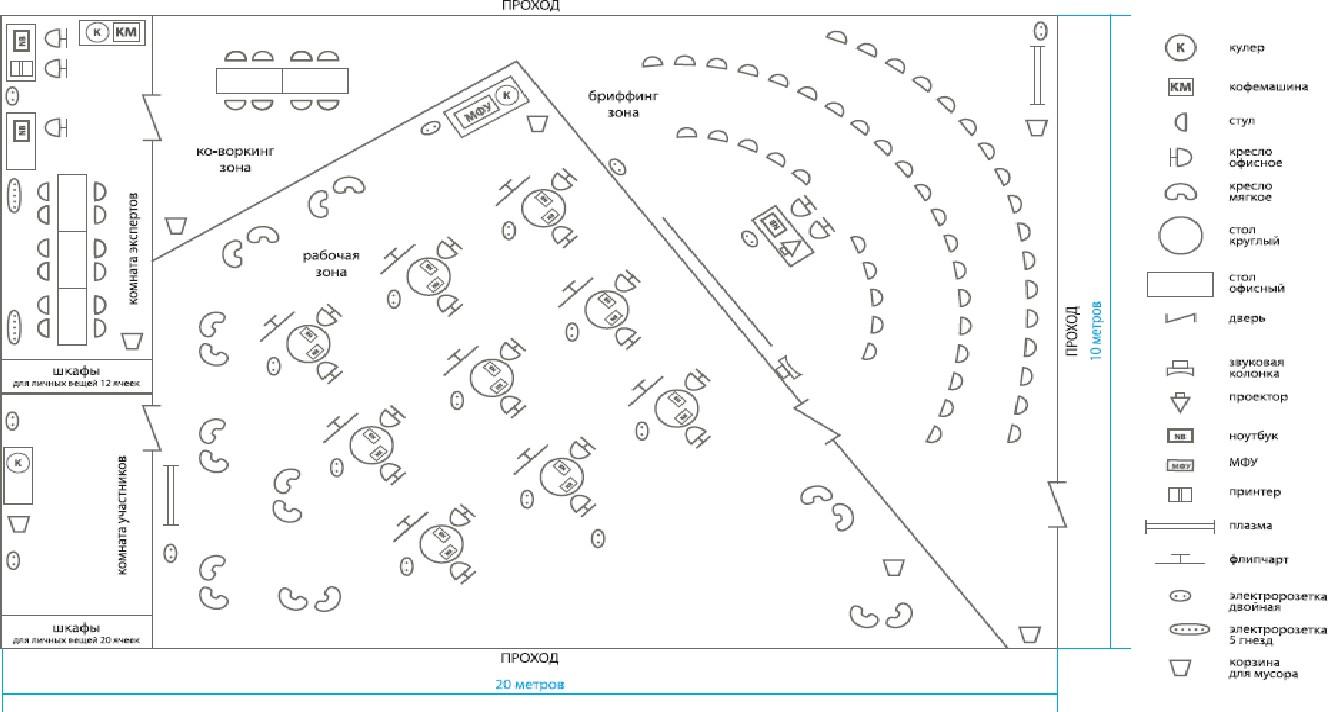         9. ОСОБЫЕ ПРАВИЛА ВОЗРАСТНОЙ ГРУППЫ 14-16 ЛЕТКомпетенция Предпринимательство - Юниоры (14-16 лет) направлена на формирование профессиональных ролей и занятий, в качестве “предпринимателя” и “разработчик проекта”.При разработке конкурсного задания необходимо учитывать развитие следующих знаний, умений и навыков по компетенции Предпринимательство - Юниоры (14-16 лет):развитие инновационной творческой деятельности в процессе решения прикладных задач;применение представлений о социальных и этических аспектах предпринимательской деятельности;применять экологическое мышление в разных формах деятельности;развитие собственных представлений о перспективах своего профессионального образования и будущей профессиональной деятельности;приобретать и анализировать практический опыт, соответствующего интересам и способностям (профессиональная ориентация);включаться в процессы преобразования социальной среды населенного пункта, формирования лидерских качеств, опыта социальной деятельности, реализации социальных проектов и программ;формировать опыта самостоятельной образовательной, общественной, проектно- исследовательской и художественной деятельности;применять экологическую грамотность, навыков здорового и безопасного для человека и окружающей его среды образа жизни;использовать систему знаний об экономической сфере в жизни общества как пространстве, в котором осуществляется экономическая деятельность индивидов, семей, отдельных предприятий и государства;использовать знания о экономических институтов, их роли в социально-экономическом развитии общества; понимание значения этических норм и нравственных ценностей в экономической деятельности отдельных людей и общества; сформированность уважительного отношения к чужой собственности;демонстрировать образцы экономического мышления: умения принимать рациональные решения в условиях относительной ограниченности доступных ресурсов, оценивать и принимать ответственность за их возможные последствия для себя, своего окружения и общества в целом;владеть навыками поиска актуальной экономической информации в различных источниках, включая Интернет;умение различать факты, аргументы и оценочные суждения;анализировать, преобразовывать и использовать экономическую информацию для решения практических задач в реальной жизни;применять навык проектной деятельности: умение разрабатывать и реализовывать проекты на основе базовых экономических знаний и ценностных ориентиров;применять	полученные	знания	и	сформированные	навыки	для	эффективного исполнения основных социально-экономических ролей (потребителя, производителя,покупателя, продавца, заемщика, акционера, наемного работника, работодателя, налогоплательщика);способность к личностному самоопределению и самореализации в экономической деятельности в области предпринимательства; знание особенностей современного рынка труда, владение этикой трудовых отношений; понимание места и роли России в современной мировой экономике; умение ориентироваться в текущих экономических событиях в России и в мире;владеть приемами работы со статистической, фактической и аналитической экономической информацией; умение самостоятельно анализировать и интерпретировать данные для решения теоретических и прикладных задач;аргументировать собственную точку зрения по показателям экономической эффективности проекта;демонстрировать навыки коммуникативной, учебно-исследовательской деятельности, критического мышления;определять и ставить цели исследования, планирования работы, отбора и интерпретации необходимой информации, структурирования аргументации результатов исследования на основе собранных данных, презентации результатов.Время на выполнения задания не должно превышать 4-5 часов в день.При разработке Конкурсного задания и Схемы оценки необходимо учитывать специфику и ограничения применяемой техники безопасности и охраны труда для данной возрастной группы. Так же необходимо учитывать антропометрические, психофизиологические и психологические особенности данной возрастной группы. Тем самым Конкурсное задание и Схема оценки может затрагивать не все блоки и поля WSSS.Техническое описание компетенции действует в полном объеме для Юниоров (возрастная категория 14-16 лет), за исключением разделов WSSS не соответствующих возможностям возрастной категории.РазделРазделВажность(%)1Бизнес-план8Специалист должен знать и понимать:роль и значение бизнес-плана;сущностные различия типов бизнес-планов (Коммерческо- производственный; инвестиционный; антикризисный; диверсификационный; «учебный»);применение способов «генерации» и выбора бизнес-идеи;методы оценки реализуемости бизнес- идеи (включая затраты, риски и гарантии);коммуникационные приемы для представления бизнес-идеи людям, незнакомым с ней;важность выбора подходящего названия компании;как оценивать конкурентоспособность бизнес-идеи.важность соблюдения авторских прав относительно используемых адуио, видео, графических и прочих материалов;доступные способы получения рецензии независимых компетентных экспертов на свою бизнес-идею (бизнес-план)способы и методы реализации исследовательской и проектной деятельности.Специалист должен уметь:различать	типы	бизнес-планов	(Коммерческо- производственный; инвестиционный; антикризисный; диверсификационный; «учебный»),делать обоснованный выбор подходящего типа бизнес-плана;разрабатывать	и	грамотно	оформлять	бизнес-план предпринимательского проекта;развивать идеи до коммерческих-предложений;оценивать риски, связанные с бизнесом;создавать, анализировать бизнес-концепцию и обоснованно выбирать бизнес-модель собственного бизнеса;предлагать идеи для дальнейшего развития бизнеса (в т.ч. в порядке диверсификации);применять методы принятия оптимальных решений;принимать в расчет экологический и социальный аспекты во время планирования и внедрения бизнес-модели;Проводить анализ ближнего внешнего окруженияобосновывать ценности и оценивать миссию проекта/бизнеса и цели;с	разными	целями	эффективно	общаться	с	различными аудиториями;представлять (презентовать) идеи, дизайн, видения и решения разными способами (видео, плакаты и пр.).получить	независимую	оценку/рецензию	независимых компетентных экспертов на свою бизнес-идею (бизнес-пландемонстрировать экологическое мышление в разных формах деятельности.2Организация работы5Специалист должен знать и понимать:значение эффективного планирования и организации труда;значение	организации	эффективной	деловой	переписки	и пересылки документовположения техники безопасности и охраны труда, лучшие практики;важность поддержания рабочего места в порядке, принципы оценивания и техники обеспечения качества.актуальность и востребованность на рынке труда формируемых бизнесом/бизнес-идеей.Специалист должен уметь:применять проактивный подход/позицию к приобретению знаний и развитию навыков;использовать современные технологии;поддерживать безопасную и здоровую рабочую обстановку, в соответствии с техникой безопасности и нормами охраны труда, и способствовать выполнению этих норм;пользоваться всем оборудованием в соответствии с техникой безопасности и инструкциями производителей;выбирать подходящие методы для каждого задания;планировать работу и расставлять приоритеты для повышения эффективности на рабочем месте и для выполнения заданий в срок.3Формирование навыков коллективной работы и управление5Специалист должен знать и понимать:важность постоянного профессионального роста;важность слаженной командной работы;сильные и слабые стороны каждого члена команды;перспективы для достижения успеха команды;важность формирования мотивации к труду (потребности к приобретению профессии).Специалист должен уметь:инициировать и развивать сотрудничество на основе проектов;оценивать свои навыки проведения переговоров и убеждения;оценивать роль каждого участника команды/проекта;разрабатывать подходящие стратегии для разрешения сложных ситуаций во время совместной работы;справляться со стрессовыми ситуациями;использовать методы принятия решений, опираясь на мнение команды;уважать мнение других участников команды;применять способы и приемы поиска информации, связанной с профессиональной деятельностью и предметностью проекта.4Целевая аудитория16Специалист должен знать и понимать:важность определения целевой аудитории бизнеса;определение целевой аудитории как определенной группы людей, на которых будет направлена реклама;способы определения целевой аудитории;методы анализа целевых аудиторий;характеристики клиентов, которых бизнес хочет привлечь в первую очередь;методы определения размера целевой аудитории;модели принятия решений в B2B продажах; особенности B2Cпродаж; суть B2G бизнеса;коммуникационные	приемы	для	объяснения	определения целевой аудитории.Специалист должен уметь:оценить значение целевых аудиторий;распознавать различные целевые аудитории;анализировать целевые аудитории;определять целевые аудитории;применять методы принятия оптимальных решений, касающихся целевых аудиторий;описывать целевые аудитории для конкретных товаров/услуг;принимать в расчет ценности, присущие разным целевым аудиториям;оценивать размер целевой аудитории;анализировать	точность	описания	целевых	аудитория	для различных товаров/услуг;эффективно общаться с разными аудиториями и с разной целью;обосновывать и оценивать описание целевых аудиторий.5Бизнес-процесс16Специалист должен знать и понимать:Суть бизнес-процессов, которые управляют функционированием системы(управляющие:	Корпоративное	управление, Стратегический менеджмент);Суть бизнес-процессов, которые составляют основной бизнес компании и создают основной поток доходов(операционные: Снабжение, Производство, Маркетинг, Продажи и взыскание долгов.);Суть бизнес-процессов, которые обслуживают основной бизнес (поддерживающие: Бухгалтерский учет, Подбор персонала, Техническая поддержка и др.);	Аннотации, применяемые для моделирования бизнес- процессов(BPMN — функциональная последовательность работ; EPC — событийная последовательность работ; IDEF0 — логическая последовательность работ);Описание бизнес-процессов для производства конкретных товаров/услуг;Описание полного жизненного цикла бизнес-процесса;Пошаговое развития бизнес-процессов, от идеи до получения результата;Суть и способы планирования работ (в т.ч. диаграмму Гантта);Коммуникационные приемы для объяснения бизнес-процессов.Специалист должен уметь:различать и структурировать для своего проекта управляющие, операционные и поддерживающие бизнес-процессы;обеспечивать проработку бизнес-процессов в полноте и логичности;делать обоснованный выбор нотации, применяемой для моделирования бизнес-процессов в собственном проекте (BPMN; EPC;IDEF0);описывать, анализировать и оптимизировать бизнес-процессы в рамках собственного бизнеса/проекта;	строить диаграмму Гантта (как минимум, на период от 1 месяца до и от 2 месяцев после чемпионата);эффективно объяснять бизнес-процессы разным аудиториям и с разной целью (в том числе – воспроизводить бизнес-процессы схематично в соответствие с выбранной нотацией (BPMN; EPC;IDEF0).6Маркетинговое планирование/Формула маркетинга15Специалист должен знать и понимать:различные маркетинговые стратегии;конкретные цели маркетинга;цели маркетингового планирования;тактики продвижения товаров/услуг на рынке;методы определения круга потенциальных покупателей;методы	удовлетворения	потребности	в	выбранных товарах/услугах;выбор времени для маркетинговых мероприятий;стоимость целенаправленных маркетинговых мер;4 «P» (продукт, место, цена, продвижение) (product, place, price and promotion);взаимовлияние элементов 4 «P»;потребность в надлежащей формуле маркетинга для успешного бизнеса;влияние маркетинговых мероприятий на успех компании;важную роль рекламы;разнообразие рекламных стратегий;разнообразие рекламных средств: в частности социальных сетейVK, FB и другихпреимущества различных методов рекламы для конкретных товаров/услуг;недостатки	различных	методов	рекламы	для	конкретных товаров/услуг;стоимость отдельных рекламных мероприятий;стоимость	привлечения	новых	и	удержания	постоянных клиентов.эффективность рекламных мероприятий в отношении целевых аудиторий компаний;эффективность каждого конкретного рекламного мероприятия;возможность аутсорсинга.Специалист должен уметь:проводить исследования рынка. Понимание различных рынков в географическом регионе, в сети Интернет.планировать и определять каналы и связи сбыта. Стратегическое видение на высоком уровне и тактика для передачи сообщения целевой аудитории. Это включает в себя медиа-каналы, стратегию контента и время.разрабатывать и планирование маркетинговых программ. Прочный маркетинговый план и контент-календарь является основным продуктом для любого организованного отдела маркетинга.создавать маркетинг вирусного контента.маркетинг по влиянию. Платить людям, знаменитостям и нишамвлиять на продвижение вашего бренда. Знание того, как координировать маркетинговую программу влияния.управлять	проектами.	Эффективность	продаж	(затраты	на привлечение и удержание клиента).управлять бюджетом и финансовыми потоками.проводить холодные звонков.SMO, email-рассылки и сбор базы подписчиков.принципы создание контента (Копирайтинг).Создавать все виды контента — сообщения в блогах, социальные сообщения, инфографика, содержание веб-сайта, содержание целевой страницы.медийная сеть (блоггеры, влиятельные лица, редакторы). Наличие существующей сети блоггеров, влиятельных лиц или редакторов. Особенно в нишевом пространстве. Это может быть чрезвычайно ценным и может использоваться в качестве инструмента для ведения переговоров с точки зрения найма на работу, заключения контрактов или получения более высоких зарплат.разрабатывать    технические     заданий     для     подрядчиков(дизайнеров/копирайтеров/программистов и т.п.)создавать обратную связь с потребителями. Предоставление и получение отзывов.	формировать	отчетность	по	маркетинговым	программам. Анализ KPI маркетинга по основным показателям.разрабатывать промо-акции.пояснять значение маркетинга для бизнеса;принимать в расчет взаимовлияние элементов формулы 4 «P»;оценивать разные средства рекламы;оценивать разные рекламные стратегии;рассчитывать стоимость рекламных мероприятий;оценивать эффективность рекламных мероприятий;рассчитать стоимость привлечения одного клиента;обосновывать и оценивать выбор маркетинговых мероприятий.7Устойчивое развитие5Специалист должен знать и понимать:преимущества устойчивого развития;необходимость кратко-, средне- и долгосрочных целей для устойчивого развития бизнеса;реализация стратегий развития бизнеса с разумным подходом к экологическим, социальным и экономическим факторам;условия появления этических проблем;осуществимость планов по устойчивому развитию бизнеса;актуальность планов по устойчивому развитию бизнеса;важность всеобъемлющего плана по устойчивому развитию бизнеса;необходимость	специально	разработанных	планов	по устойчивому развитию для отдельных направлений бизнеса;знать содержание основных целей устойчивого развития ООН;практическую сторону устойчивого развития бизнеса;важность устойчивого развития для всей компании и всех сотрудников;актуальность устойчивого развития для всей компании и всех сотрудников;значение всеобъемлющего плана по устойчивому развитию бизнеса.Специалист должен уметь:отдавать приоритет устойчивому развитию бизнеса;анализировать различные области устойчивого развития;оценивать	важность	экологической,	социальной	и экономической устойчивости;пояснять необходимость кратко-, средне- и долгосрочных целей для устойчивого развития бизнеса;оценивать важность и значение устойчивого развития бизнеса для будущих поколений;указывать на актуальность устойчивого развития для всей компании и всех сотрудников;обосновывать значение всеобъемлющего плана по устойчивому развитию бизнеса;реализовывать специально разработанные планы по устойчивому развитию в конкретных компаниях;оценивать практическую сторону устойчивого развития бизнеса;разрабатывать	практические	примеры	для	конкретных направлений бизнеса;оценивать эффективность устойчивого развития;объяснять	меры	по	устойчивому	развитию	различным аудиториям и с разной целью;обосновывать и оценивать конкретные меры по устойчивому развитию;определять различные области устойчивого развития;описывать преимущества устойчивого развития;проводить оценку   человеческих   ресурсов,   привлекаемых   впроект	(топ-менеджмент,	команда,	инвесторы/спонсоры, партнеры и др.);предусматривать возможность дальнейшего развития/варианты выхода из проекта;осуществлять мотивацию персонала/участников бизнес-проекта(не только финансовую);предлагать реализацию стратегий с разумным подходом к экологическим, социальным и экономическим факторам;обосновывать причины выбора конкретных организационных структур;использовать	коммуникационные	приемы	для	объяснения бизнес-процессов.8Финансовые инструменты10Специалист должен знать и понимать:необходимость, методы и временные рамки финансового планирования;соответствие жизненных циклов бизнеса и используемых финансовых инструментов для его развития;варианты и сопутствующие риски привлечения средств для открытия бизнеса, в том числе – краудфандинг, венчурное финансирование, микрофинансирование;финансовые механизмы государственной поддержки и поддержки от институтов развития, в том числе программы Корпорации МСП, МСП-банка, Фонда «Сколково», Фонда развития промышленности, ФРИИ и другие;финансовые механизмы масштабирования бизнеса, в том числе банковский кредит, лизинг, факторинг, выпуск ценных бумаг и т.д.;какие требования предъявляют банки к бизнесу при принятии решении о выдаче кредита и как им соответствовать;почему могут заблокировать расчетный счет и что делать в такой ситуации;современные банковские технологии для бизнеса;какие бизнес-риски нужно страховать;как защитить свой бизнес от движения валютных курсов;программное обеспечение для финансового планирования;расчет затрат, связанных с запуском стартапа;периоды отчетности;иметь представление об издержках;реалистичный расчет цен на товары и услуги;расчет прибыли и убытков;расчет зарплат;расчет постоянных и переменных издержек;расчет объема продаж в соответствии с целевыми рынками;оценка финансового плана;обоснование определенных финансовых планов;критерии, предъявляемые к бизнесу/проекту различными контрагентами: институтами поддержки, банками и другими финансовыми организациями, инвесторами;методологию экономического анализа.Специалист должен уметь:разрабатывать финансовый план с использованием различных способов привлечения финансирования, соответствующих жизненному циклу компании;готовить презентации для общения с различными контрагентами: институтами поддержки, банками и другими финансовыми организациями, инвесторами;демонстрировать влияние финансового планирования на компанию;оценивать разные части финансового плана;применять различные методы финансового планирования;использовать	разнообразное	программное	обеспечение	для финансового планирования, в частности Excel;рассчитывать затраты, связанные с запуском стартапа;определять временные рамки;рассчитывать в отчетных периодах;рассчитывать затраты, связанные с запуском стартапа;принимать во внимание издержки;реалистично рассчитывать цены на товары и услуги;рассчитывать прибыль и убытки;вести расчеты, связанные с оплатой труда;рассчитывать постоянные и переменные издержки в бизнесе;анализировать возможные объемы продаж в соответствии с целевыми рынками;оценивать финансовые планы;обосновывать схему финансового плана;обосновывать выполнимость финансового плана;объяснять расчеты финансового плана.9Продвижение фирмы/проекта. Презентация компании20Специалист должен знать и понимать:значимость официальной (законной) регистрации фирмы/компании;сущность основных организационно-правовых форм (ИП, ООО, НП, крестьянско-фермерское хозяйство) и их определяющие различия;важность оперативного планирования рабочего процесса;процедуры регистрации фирмы;процедуры открытия расчетного счета в банке;источники финансирования стартового этапа становления фирмы и последующих этапов развития бизнеса (субсидии, гранты, инвестиции, краундфандинг и пр.);основные правила подготовки деловых электронных презентаций (PowerPoint или более современные программы);варианты организации и ведения бухгалтерского учета (включая передачу данной задачи на аутсорсинг);знать рынки НТИ; важность хорошей презентации для бизнеса;влияние презентации на аудиторию;методы презентации;использование различных средств презентации;лексику и терминологию презентаций;структуру презентации;использование	визуальной	информации	в	дополнение	к презентации;важность правильного подхода к подготовке презентации с тщательностью и вниманием;цель презентации;целевую аудиторию презентации;регламентирование презентации по времени;определенную информацию, выделенную в презентации;значение командной работы во время презентации;ситуативные требования при проведении презентации;эффективные завершения презентации;как эффективно общаться после презентации;как отвечать на вопросы после презентации.Специалист должен уметь:адекватно оценивать финансовые и иные бизнес-риски, оперативно управлять ими;формулировать видение будущего масштабирования бизнеса;обоснованно выбирать наиболее подходящую организационно- правовую форму предпринимательской фирмы (сообразно бизнес- идее и проекту);применять в повседневной практике инструменты планирования и контроля рабочего процесса фирмы (диаграмма Гантта);подготавливать необходимый пакет документов для регистрации ИП, или ООО, или НП и др.;оформлять платежные документы (счет и пр.) для выполнения финансовых операций по выбранной форме предприятия;оформлять договора;оформлять заявки на гранты, получение государственной поддержки, запуск (краундфандингового проекта), получение кредита и т.д.;выстраивать эффективные коммуникации для получения финансирования от различных контрагентов: институтов поддержки, банков и других финансовых организаций, инвесторов;использовать современные финансовые продукты и услуги в ходе предпринимательской деятельности;готовить деловые электронные презентации (PowerPoint или более современные программы);продвигать проект в различных ситуациях (включая Чемпионаты и соревнования WorldSkills);организовывать рабочее место и поддерживать его в должном порядке;продуктивно работать в команде (распределение задач, планирование нагрузки, работа с использованием е-облака);вести деловые переговоры, обмениваться контактными данными;оформлять деловые письма;оформлять коммерческие предложения;работать с использованием e-mail;использовать в работе социальные сети, месенджеры(WhatsApp, Viber и др.);использовать в работе Skype (для бизнеса);вести деловые разговоры по телефону (работа с заказчиком, партнером);вести деловые дневники;применять сведения о рынках НТИ.делать эффектные и эффективные презентации;демонстрировать в своей презентации современные тенденции в бизнесе;организовывать презентацию с учетом целевой аудитории;убеждать разные категории аудитории посредством презентации;использовать разнообразные методы презентации;использовать медиа средства в презентации;применять соответствующую лексику и терминологию;концентрироваться на цели презентации;концентрироваться на соответствующей целевой аудитории;понимать временные ограничения презентации;выделять особую информацию в презентации;эффективно работать совместно с коллегами;адаптироваться	к	определенным	требованиям	во	время презентации;отвечать на вопросы во время и после презентации;эффективно завершать презентацию;обосновывать отдельные элементы презентации.Всего100КритерийКритерийКритерийКритерийКритерийКритерийКритерийКритерийКритерийКритерийИтог о балл ов за разде л WSS SИтог о балл ов за разде л WSS SБАЛЛЫ СПЕЦИФИКАЦ ИИ СТАНДАРТОВ WORLDSKILLS НА КАЖДЫЙ РАЗДЕЛВЕЛИЧ ИНА ОТКЛО НЕНИ ЯABCDEFGHH188802411550РазделыСпецификСпецифик2ациистандарта32211550WS2(WSSS)14151161605115161606151515075550810101009721120200Итого баллов за критерий158151717510131001000КритерийКритерийБаллыБаллыБаллыКритерийМнение судейИзмеримаяВсегоAБизнес-план31215BНаша команда и бизнес-идея268CЦелевая группа8715DМаркетинговое планирование710  17EПланирование рабочего процесса71917GТехнико-экономическое обоснование проекта,	включая	финансовые инструменты и показатели2810HПрезентация компании (фирмы/проекта) и её продвижение5813Всего346195Временные рамкиЛокальный чемпионатОтборочный чемпионатНациональный чемпионатШаблон Конкурсного заданияБерётся в исходном виде с	форума	экспертов задание	предыдущего Национального чемпионатаБерётся в исходном виде с форума экспертов задание предыдущего Национального чемпионатаРазрабатывается на основе предыдущего чемпионата с учётом всего опыта проведения соревнований по компетенции и отраслевых стандартов за 6 месяцев до чемпионатаУтверждение Главного эксперта чемпионата, ответственного за разработку КЗЗа	2	месяца	до чемпионатаЗа 3 месяца до чемпионатаЗа 4 месяца до чемпионатаПубликация КЗ (если применимо)За	1	месяц	до чемпионатаЗа 1 месяц до чемпионатаЗа 1 месяц до чемпионатаВнесение и согласование с Менеджеромкомпетенции 30% изменений в КЗВ день С-2В день С-2В день С-2Внесение предложений на Форум экспертов о модернизации КЗ, КО, ИЛ, ТО, ПЗ, ОТВ день С+1В день С+1В день С+1